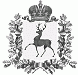 АДМИНИСТРАЦИЯ ШАРАНГСКОГО МУНИЦИПАЛЬНОГО РАЙОНАНИЖЕГОРОДСКОЙ ОБЛАСТИПОСТАНОВЛЕНИЕот 14.02.2018	N 96О выделении специальных мест для размещения печатных агитационных материалов на территории каждого избирательного участка Шарангского муниципального  районаВ соответствии со ст. 55 Федерального закона от 10.01.2003 № 19-ФЗ «О выборах Президента  Российской Федерации» администрация Шарангского муниципального района п о с т а н о в л я е т:Выделить и оборудовать на территории каждого избирательного участка специальные места (специальное место) для размещения печатных предвыборных агитационных материалов:Избирательный участок № 2076 –центр – р.п. Шаранга, здание поселковой администрации –	доска объявлений – ул. Ленина д.13.Избирательный участок № 2077 – центр р.п. Шаранга, здание районного Дома культуры–	доска объявлений – ул. Ленина д.21Избирательный участок № 2078 – центр р.п. Шаранга, здание Муниципального бюджетного учреждения дополнительного образования Шарангская детская школа искусств–	доска объявлений – ул.Горького, д.2Избирательный участок № 2079 – центр р.п. Шаранга, здание Шарангского районного лесничества Департамента лесного хозяйства Нижегородской области–	доска объявлений – ул. Советская д.98.Избирательный участок № 2080 – центр – село Большое Устинское, здание сельской администрации,–	доска объявлений – ул. Юбилейная д.12.Избирательный участок № 2081 – центр – село Щенники, здание сельской администрации –	доска объявлений – ул. Центральная д.23.Избирательный участок № 2082 – центр – деревня Астанчурга, здание ФАП–	доска объявлений – ул. Главная д.77.Избирательный участок № 2083 – центр – село Кугланур, здание сельского клуба–	доска объявлений – ул. Заречная,1.Избирательный участок № 2084 – центр – деревня Пестово, здание школы–	доска объявлений – ул. Полевая,10Избирательный участок № 2085 – центр – село Большая Рудка, здание Дома культуры –	доска объявлений – ул. Советская д.2.Избирательный участок № 2086 – центр – село Кушнур, здание сельской администрации –	доска объявлений – ул. Центральная д.48.Избирательный участок № 2087 – центр – деревня Преображенка, здание сельского дома культуры–	доска объявлений – д. Преображенка д.13.Избирательный участок № 2088– центр – деревня Козлянур, здание сельского дома культуры–	доска объявлений – д. Козлянур, д.32Избирательный участок № 2089 – центр – село Роженцово, здание сельской администрации –	доска объявлений – ул. Учительская д.11.Избирательный участок № 2090 – центр – село Поздеево, здание сельского дома культуры–	доска объявлений – д. Поздеево д.67.Избирательный участок № 2092 – центр – село Старая Рудка, здание сельской администрации –	доска объявлений – ул. Победы д.1.Избирательный участок № 2093– центр – деревня Щекотово, здание сельского дома культуры –	доска объявлений – д. Щекотово д.40.Избирательный участок № 2094 – центр – деревня Черномуж, здание сельской администрации –	доска объявлений – ул. Советская д.10.Избирательный участок № 2095 – центр – деревня Туманка, здание ФАП–	доска объявлений – ул. Молодежная д.1.Избирательный участок № 2096 – центр – деревня Мосуново, здание ФАП –	доска объявлений – д. Полозово, д.24.Глава администрации	О.Л. Зыков